graduate COMMITTEE 
curriculum PROPOSAL FORM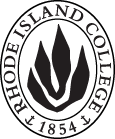 A. Cover page	 (hover over text for more instructions)B. NEW OR REVISED COURSESD. SignaturesD.1. Approvals:   Required from department chairs, program directors, and deans from the academic unit originating the proposal.  A.1. Course or programNurs 525 Surgical First assist practicumNurs 525 Surgical First assist practicumNurs 525 Surgical First assist practicumNurs 525 Surgical First assist practicumNurs 525 Surgical First assist practicumReplacing Academic UnitSchool of Nursing School of Nursing School of Nursing School of Nursing School of Nursing A.2. Proposal typeCourse:  creation Course:  creation Course:  creation Course:  creation Course:  creation A.3. OriginatorPatricia A. MolloyPatricia A. MolloyHome departmentHome departmentNursingNursingA.4. RationaleAdditional Information for new programsThe purpose of this proposal is to create a new course “Surgical First Assist Practicum”. Since its creation, MSN students have continued to enroll in this previously offered Topics course, which we would like to make permanent.The purpose of this proposal is to create a new course “Surgical First Assist Practicum”. Since its creation, MSN students have continued to enroll in this previously offered Topics course, which we would like to make permanent.The purpose of this proposal is to create a new course “Surgical First Assist Practicum”. Since its creation, MSN students have continued to enroll in this previously offered Topics course, which we would like to make permanent.The purpose of this proposal is to create a new course “Surgical First Assist Practicum”. Since its creation, MSN students have continued to enroll in this previously offered Topics course, which we would like to make permanent.The purpose of this proposal is to create a new course “Surgical First Assist Practicum”. Since its creation, MSN students have continued to enroll in this previously offered Topics course, which we would like to make permanent.The purpose of this proposal is to create a new course “Surgical First Assist Practicum”. Since its creation, MSN students have continued to enroll in this previously offered Topics course, which we would like to make permanent.A.5. Student impactNo change. Students are eligible for additional surgical certification following completion of two courses: NURS 523 and this proposed course.No change. Students are eligible for additional surgical certification following completion of two courses: NURS 523 and this proposed course.No change. Students are eligible for additional surgical certification following completion of two courses: NURS 523 and this proposed course.No change. Students are eligible for additional surgical certification following completion of two courses: NURS 523 and this proposed course.No change. Students are eligible for additional surgical certification following completion of two courses: NURS 523 and this proposed course.No change. Students are eligible for additional surgical certification following completion of two courses: NURS 523 and this proposed course.A.6. Impact on other programsA.7. Resource impactFaculty PT & FT: Will continue to use adjunct faculty to teach this course.Will continue to use adjunct faculty to teach this course.Will continue to use adjunct faculty to teach this course.Will continue to use adjunct faculty to teach this course.Will continue to use adjunct faculty to teach this course.A.7. Resource impactLibrary:NoneNoneNoneNoneNoneA.7. Resource impactTechnologyNoneNoneNoneNoneNoneA.7. Resource impactFacilities:No change. This course is offered in the hospital setting.No change. This course is offered in the hospital setting.No change. This course is offered in the hospital setting.No change. This course is offered in the hospital setting.No change. This course is offered in the hospital setting.A.8. Semester effectiveSpring 2021A.9. Rationale if sooner than next FallA.9. Rationale if sooner than next FallClass is routinely offered in Spring only.Class is routinely offered in Spring only.Class is routinely offered in Spring only.Old (for revisions only)ONLY include information that is being revised, otherwise leave blankNewExamples are provided within some of the boxes for guidance, delete just the examples that do not apply.B.1. Course prefix and number NURS 525B.2. Cross listing number if anyB.3. Course title Surgical First Assist PracticumB.4. Course description Students develop competence in operative and invasive procedures. Emphasis is on direct surgical patient care experiences, which facilitates accomplishment of course outcomes, identified competencies, and individual student objectives.B.5. Prerequisite(s)Graduate status or MSN Program Director ApprovalB.6. OfferedSpring  B.7. Contact hours 3.0B.8. Credit hours3.0B.9. Justify differences if anyB.10. Grading system Letter grade  B.11. Instructional methodsPracticum  | Small group B.11.a  Delivery MethodDistance learningB.12.CategoriesRestricted elective for program  | Required for CertificationB.13. How will student performance be evaluated?Attendance  | Class participation |  Clinical work |  Exams  | Presentation | Case StudyPerformance Protocols B.14. Redundancy with, existing coursesB. 15. Other changes, if anyB.16. Course learning outcomes: List each outcome in a separate rowProfessional organization standard(s), if relevant How will each outcome be measured?Apply the Synergy Model Framework and the spheres of influence to guide advanced PracticeLecture, readings, assignments, discussionIntegrate theoretical knowledge, including nursing and related theories, and advanced physical assessment, pathophysiology, and pharmacology, in directing care of diverse adults and older adults across the lifespan with various acute and complex health problems Perform full history and physical examination. Successful completion and presentation of one surgical case study.Demonstrate leadership and understanding of the organizational system in directing care and providing oversight and accountability for care delivery of diverse adults and older adults across the lifespan with various acute and complex health problems  Postoperative management of patients in collaboration with other health care providers. Apply relevant data, leadership principles, and effective communication in identifying areas for improvement related to quality and safety Participation in clinical group discussions; present a clinical case relevant to the systems/organizational sphere.Drive evidence-based approaches to manage care of diverse adults and older adults across the lifespan with various acute and complex health problems Assistance with or arranging discharge planning and identifying appropriate community resources as needed.Use current and emerging information and communication technologies in maintaining professional knowledge and improving health outcomes of diverse adults and older adults across the lifespan with various acute and complex health problems   Successful completion of simulation encounter. Demonstrated competency with a variety of mobile databases to develop plans of care. Promote the ethically appropriate use of health data to analyze and improve primary, secondary, and tertiary care health care outcomes of diverse adults and older adults across the lifespan with various acute and complex health problems Satisfactory preceptor clinical evaluation of student.Advocate for policies that improve health outcomes and the nursing profession.Satisfactory preceptor and faculty clinical evaluation of student.Negotiate the advanced practice role while recognizing the contribution of interdisciplinary team members to improve health care outcomes of diverse adults and older adults across the lifespan with various acute and complex health problems Attendance and participation in four off clinical site meetings (skills refresher lab, General surgery lab, Orthopedic surgery lab, and case study presentations).Design clinical prevention and health promotion strategies or services.Successful completion and presentation of one surgical case study.  Promote equitable and effective health prevention services.Apply evidence based knowledge to participate in and/or lead, as appropriate, the healthcare team in the provision of quality healthcare.Participation in or performance of postoperative rounds.Use ethical decision making, advocacy, and consideration of diversity in managing care of adults and older adults across the lifespan with various acute and complex health problems Successful completion and presentation of one surgical case study.  Implement evidence-based, culturally relevant, and linguistically appropriate teaching and learning strategies with diverse adults and older adults and their families Satisfactory faculty clinical evaluation of student.Create a therapeutic (patient centered; nurse-to-nurse; nurse-patient/family; inter-professional) environment to promote positive patient outcomes Completion of weekly clinical journals. Successful completion and presentation of one surgical case study.  Serve as an advanced practice role model, mentor, and change agent to maintain professional accountability and improve health care outcomes  Successful completion of a minimum of 120 intra-operative hours (with an additional 30 pre-operative/postoperative, for a total of 150 hours) for completion of APRN-FA requirements.B.17. Topical outline:  Please do not include a full syllabusPreoperative management of patients in collaboration with other health care providers, such as:performing focused preoperative assessments communicating and collaborating with other health care providers about thepatient’s plan of careIntraoperative surgical first-assisting clinical experience, including:using instruments and medical devices providing surgical site exposure handling tissue cutting tissue providing hemostasis suturing, and wound managementPostoperative management of patients in collaboration with other health care providers in the immediate postoperative period and beyond, such as:participating in or performing postoperative rounds, and assisting with or arranging discharge planning and identifying appropriate community resources as needed.NamePosition/affiliationSignatureDatePatricia A. MolloyMSN Nursing Program Director 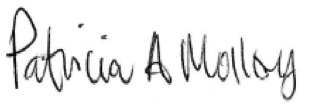 9/14/21Justin DiLiberoChair of Graduate NursingJ. DiLIbero, DNP10/20/2021Carolyn MastersDean of NursingCarolynn Masters10/21/21